                                 New Animals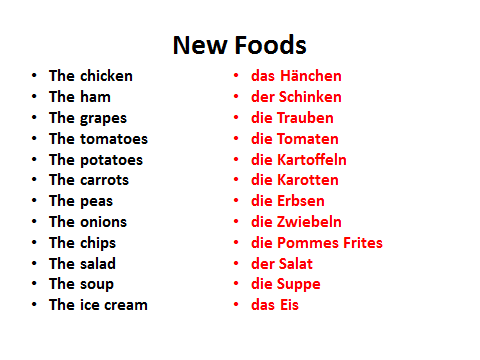 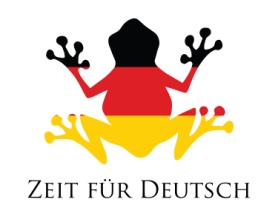 5 things your German-English Dictionary tells you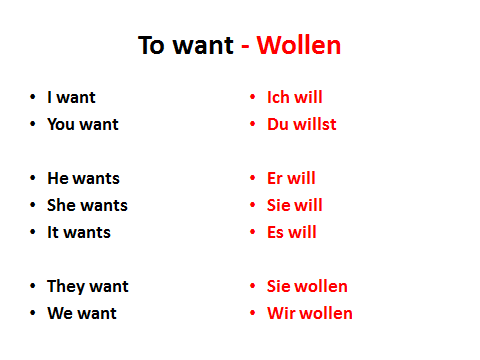 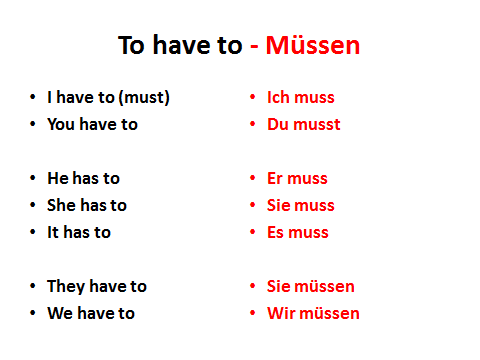 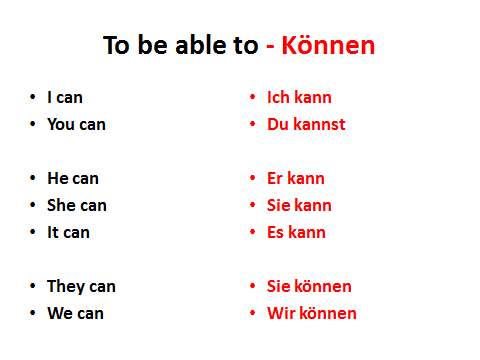 5 Adjective ChallengeModal Verb Translation Challenge (Please use the dictionary)die Mausthe mousedas Insektthe insectdas Zebrathe zebrader Affethe monkeydie Schildkrötethe turtledie Eulethe owldie Spinnethe spiderder Seehundthe sealder Menschthe humandas Eichhörnchenthe squirrel12345German AdjectiveEnglish Translation Sentence1He wants to do it2She can do it 3It has to do it4They want to make it5We can make it6You (singular) have to make it7They (plural) want to do it8The owl can do it9The squirrel can make it10The monkey can make the salad